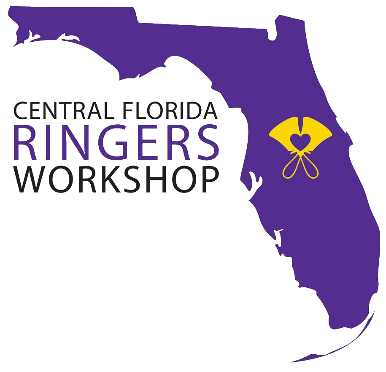 Group Registrants:Individual Registrants:FeesPlease mail registration form and check for amount indicated to:Magic of Bronzec/o Stephanie Shealey516 Mockingbird LaneAltamonte Springs, FL 32714Make checks payable to:
Magic of BronzeRegistrantsIf you have any questions, please contact Scott Beck (Event Coordinator)269-330-2317 (cell) | events@magicofbronze.comName:          Name:          Phone Number:      Phone Number:      Church/Choir Name:      Church/Choir Name:      Church/Choir Name:      Address:      Address:      Address:      Address:      City :      Zip Code:      Zip Code:      Zip Code:      Email Address:      Email Address:      Email Address:      Email Address:      Are you participating in the optional piece?      Are you participating in the optional piece?      Are you participating in the optional piece?      Are you participating in the optional piece?      Linear Feet Needed:     Number of 6’ Tables Needed ($12 each):     Positions Open for Orphans:     Positions Open for Orphans:     Are you bringing your own equipment?     Where do you want to ring (treble, battery, bass, low bass)?      Where do you want to ring (treble, battery, bass, low bass)?      FeeFeeQuantityTotal Earlybird Registration (by 8/23)$45$45 Standard Registration (by 9/15)$55$55 Student Registration (9/15)$30$30 Chaperones (Lunch Only)$10$10 Music for Mass Ringing*$13$13 Optional Piece (Spirit Dance)*$4.25$4.25 Rental Tables$12$12*You may purchase on your own from your favorite handbell retailer*You may purchase on your own from your favorite handbell retailerTotal Due:Total Due:NameNameName